Maths Reasoning and Problem Solving activitiesHave a go at these 2 questions. Think about them carefully before you decide on your answers.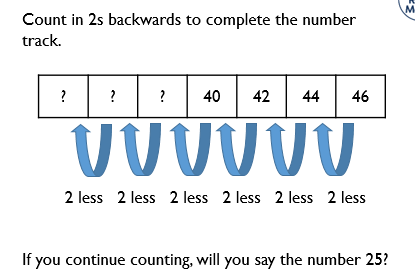 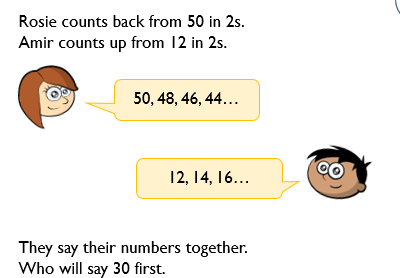 